Mistrovství Jihočeského kraje 2019 30. 3. 2019 

Pořadatel: Asociace TOM ČR, 2402 Práčata Rapšach 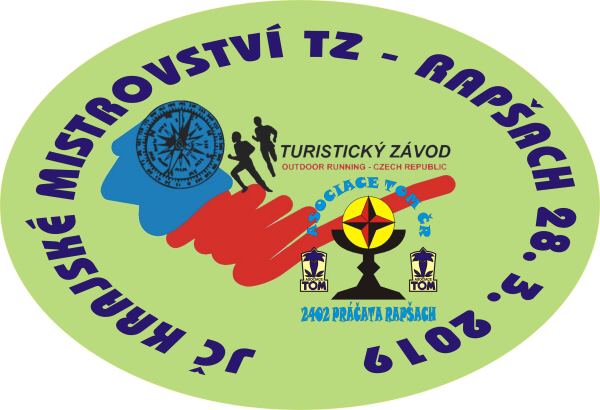 Místo konání: Rapšach Ředitel závodu: Karel Snětina Hlavní rozhodčí: Martin Kvapil Stavitel tratí: Martin Kvapil, Radka Círalová Počtářská komise: Ivana Záhorovská 



Nejmladší žákyně Nejmladší žáci Mladší žákyně Mladší žáci Starší žákyně Starší žáci Mladší dorostenky Mladší dorostenci Ženy - A Ženy - B Muži - B Bílý pohár Červený pohár um.závodnícioddílstanovištěstanovištěstanovištěstanovištěstanovištěstanovištěstanovištěstanovištěstanovištěstanovištěstanovištěstanovištěna tratiTMzdrženíkonečnýbodyVTPum.závodnícioddílVSOaOmLLUMPTTDKPČna tratiTMzdrženíkonečnýbodyVTP1Viktorie Nýdlová (09)ZŠ a MŠ Č. Velenice------0ok0001200:19:2830:00:000:22:28100II. VTPP2Jana Hubálovská (09)TOM Práčata Rapšach------0ok0310010:28:1050:00:000:33:1052,4P13Eliška Dvořáčková (09)ZŠ a MŠ Č. Velenice------1ok0005220:24:52100:00:000:34:5244,8P24Hana Daňková (11)TOM Práčata Rapšach------0ok0303250:38:28130:00:000:51:280P3um.závodnícioddílstanovištěstanovištěstanovištěstanovištěstanovištěstanovištěstanovištěstanovištěstanovištěstanovištěstanovištěstanovištěna tratiTMzdrženíkonečnýbodyVTPum.závodnícioddílVSOaOmLLUMPTTDKPČna tratiTMzdrženíkonečnýbodyVTP1Antonín Ouška (09)TOM Práčata Rapšach------0ok0000000:21:5800:00:000:21:58100II. VTP12Jakub Kovářík (11)TOM Práčata Rapšach------0ok0210000:28:0830:00:000:31:0858,3P23Matěj Švec (11)TOM Práčata Rapšach------0ok0000010:31:2710:00:000:32:2752,3P34Jan Žiak (11)ZŠ a MŠ Č. Velenice------0ok2303000:31:2180:00:000:39:2120,95Jakub Daněk (09)TOM Práčata Rapšach------0ok0103210:33:4970:00:000:40:4914,2um.závodnícioddílstanovištěstanovištěstanovištěstanovištěstanovištěstanovištěstanovištěstanovištěstanovištěstanovištěstanovištěstanovištěna tratiTMzdrženíkonečnýbodyVTPum.závodnícioddílVSOaOmLLUMPTTDKPČna tratiTMzdrženíkonečnýbodyVTP1Barbora Dvořáčková (07)ZŠ a MŠ Č. Velenice1--ok0ok0102000:27:3040:00:000:31:30100II. VTPP2Mariana Žiaková (07)ZŠ a MŠ Č. Velenice2--ok0ok0210200:34:3870:00:000:41:3867,8P13Nela Kykrychová (07)TOM Práčata Rapšach2--ok0ok0100210:38:0360:00:000:44:0360,2P24Simona Šimáčková (08)TOM Práčata Rapšach0--ok0ok0300000:44:1330:00:000:47:1350,1P35Štěpánka Vaňátková (08)TOM Práčata Rapšach0--ok0ok0201010:46:0240:00:000:50:0241,26Petra Borovková (07)TOM Práčata Rapšach0--ok0ok0301300:58:3770:00:001:05:370um.závodnícioddílstanovištěstanovištěstanovištěstanovištěstanovištěstanovištěstanovištěstanovištěstanovištěstanovištěstanovištěstanovištěna tratiTMzdrženíkonečnýbodyVTPum.závodnícioddílVSOaOmLLUMPTTDKPČna tratiTMzdrženíkonečnýbodyVTP1Daniel Šikr (08)TOM Práčata Rapšach0--ok0ok0200000:35:1320:00:000:37:13100II. VTPP2Josef Břenek (08)TOM Práčata Rapšach1--ok0ok0100010:39:3830:00:000:42:3885,4III. VTPP3Petr Svoboda (07)TOM Práčata Rapšach0--ok1ok0022000:43:0050:00:000:48:0071P14Dominik Dvořák (07)TOM Práčata Rapšach0--ok0ok2210100:43:0960:00:000:49:0967,9P25Roman Šopík (08)TOM Práčata Rapšach0--ok1ok0313000:54:3480:00:001:02:3431,9P3um.závodnícioddílstanovištěstanovištěstanovištěstanovištěstanovištěstanovištěstanovištěstanovištěstanovištěstanovištěstanovištěstanovištěna tratiTMzdrženíkonečnýbodyVTPum.závodnícioddílVSOaOmLLUMPTTDKPČna tratiTMzdrženíkonečnýbodyVTP1Klára Oušková (05)TOM Práčata Rapšach0--ok0ok0000000:30:4200:00:000:30:42100II. VTPP2Karolína Žahourová (06)TOM Práčata Rapšach0--ok0ok0000000:32:1100:00:000:32:1195,2II. VTP13Tereza Dvořáková (05)TOM Práčata Rapšach0--ok0ok0100000:31:1910:00:000:32:1994,7II. VTPP4Lucie Nýdlová (06)ZŠ a MŠ Č. Velenice2--ok0ok0301020:26:1180:00:000:34:1188,7III. VTP25Karolína Dvořáková (06)TOM Práčata Rapšach1--ok0ok0310410:38:54100:00:000:48:5440,7P36Eva Mikudimová (05)TOM Práčata Rapšach0--ok0ok0100000:48:0410:00:000:49:0440,2um.závodnícioddílstanovištěstanovištěstanovištěstanovištěstanovištěstanovištěstanovištěstanovištěstanovištěstanovištěstanovištěstanovištěna tratiTMzdrženíkonečnýbodyVTPum.závodnícioddílVSOaOmLLUMPTTDKPČna tratiTMzdrženíkonečnýbodyVTP1Jakub Zvěřina (05)TOM Práčata Rapšach0--ok0ok0000000:28:2700:00:070:28:20100II. VTP12Jiří Daněk (05)TOM Práčata Rapšach0--ok0ok0000100:39:1410:00:000:40:1458P23Martin Hubálovský (06)TOM Práčata Rapšach0--ok0ok0300000:37:5830:00:000:40:5855,4P3um.závodnícioddílstanovištěstanovištěstanovištěstanovištěstanovištěstanovištěstanovištěstanovištěstanovištěstanovištěstanovištěstanovištěna tratiTMzdrženíkonečnýbodyVTPum.závodnícioddílVSOaOmLLUMPTTDKPČna tratiTMzdrženíkonečnýbodyVTP1Magdalena Jandová (04)ZŠ a MŠ Č. Velenice2--ok0ok0300000:35:1550:00:050:40:10100II. VTP2Veronika Břenková (04)TOM Práčata Rapšach0--ok0ok0101011:04:1830:00:001:07:1832,4P13Viktorie Růžičková (04)TOM Práčata Rapšach0--ok0ok0301111:06:4160:00:001:12:4119P2um.závodnícioddílstanovištěstanovištěstanovištěstanovištěstanovištěstanovištěstanovištěstanovištěstanovištěstanovištěstanovištěstanovištěna tratiTMzdrženíkonečnýbodyVTPum.závodnícioddílVSOaOmLLUMPTTDKPČna tratiTMzdrženíkonečnýbodyVTP1Vojtěch Adam (04)TOM Práčata Rapšach2--ok0ok0100000:43:3530:00:000:46:35100II. VTPP2František Ouška (03)TOM Práčata Rapšach2--ok0ok0100100:48:1340:00:000:52:1387,9III. VTP13Samuel Gabčo (04)ZŠ a MŠ Č. Velenice2--ok0ok0210200:49:5870:00:000:56:5877,7P24Jan Trsek (04)ZŠ a MŠ Č. Velenice2--ok0ok0200000:55:5940:00:000:59:5971,2P3um.závodnícioddílstanovištěstanovištěstanovištěstanovištěstanovištěstanovištěstanovištěstanovištěstanovištěstanovištěstanovištěstanovištěna tratiTMzdrženíkonečnýbodyVTPum.závodnícioddílVSOaOmLLUMPTTDKPČna tratiTMzdrženíkonečnýbodyVTP1Anna Círalová (00)TOM Práčata Rapšach0--ok0ok0100000:32:4510:00:000:33:45100II. VTPPum.závodnícioddílstanovištěstanovištěstanovištěstanovištěstanovištěstanovištěstanovištěstanovištěstanovištěstanovištěstanovištěstanovištěna tratiTMzdrženíkonečnýbodyVTPum.závodnícioddílVSOaOmLLUMPTTDKPČna tratiTMzdrženíkonečnýbodyVTP1Eva Němcová (68)Brno0--ok1ok2312341:07:28160:00:001:23:28100II. VTP1um.závodnícioddílstanovištěstanovištěstanovištěstanovištěstanovištěstanovištěstanovištěstanovištěstanovištěstanovištěstanovištěstanovištěna tratiTMzdrženíkonečnýbodyVTPum.závodnícioddílVSOaOmLLUMPTTDKPČna tratiTMzdrženíkonečnýbodyVTP1Jiří Vilhelm (70)MSK Orlová0--ok0ok0200000:28:4720:00:000:30:47100II. VTP12Josef Vakula (67)Brno0--ok0ok0300011:03:3440:00:001:07:340P2oddílpočet bodůTOM Práčata Rapšach495,2ZŠ a MŠ Č. Velenice401,3MSK Orlová0Brno0oddílpočet bodůTOM Práčata Rapšach339,3ZŠ a MŠ Č. Velenice248,9MSK Orlová100Brno100